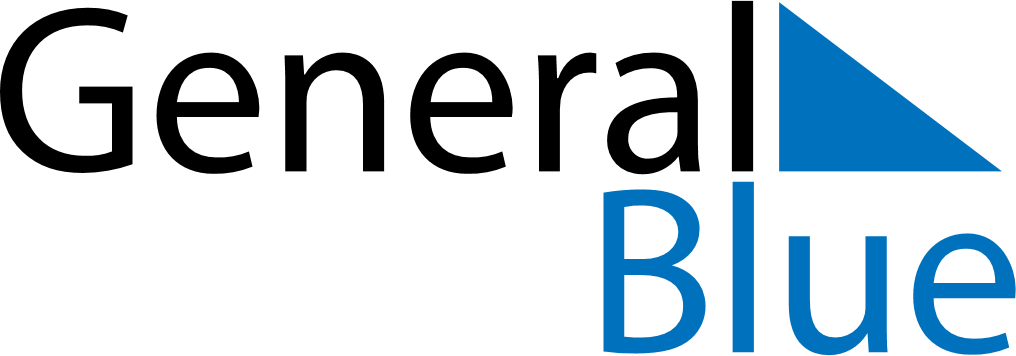 April 2024April 2024April 2024April 2024April 2024April 2024Kyzylorda, KazakhstanKyzylorda, KazakhstanKyzylorda, KazakhstanKyzylorda, KazakhstanKyzylorda, KazakhstanKyzylorda, KazakhstanSunday Monday Tuesday Wednesday Thursday Friday Saturday 1 2 3 4 5 6 Sunrise: 6:18 AM Sunset: 7:05 PM Daylight: 12 hours and 46 minutes. Sunrise: 6:16 AM Sunset: 7:06 PM Daylight: 12 hours and 49 minutes. Sunrise: 6:14 AM Sunset: 7:07 PM Daylight: 12 hours and 52 minutes. Sunrise: 6:12 AM Sunset: 7:08 PM Daylight: 12 hours and 55 minutes. Sunrise: 6:11 AM Sunset: 7:10 PM Daylight: 12 hours and 58 minutes. Sunrise: 6:09 AM Sunset: 7:11 PM Daylight: 13 hours and 2 minutes. 7 8 9 10 11 12 13 Sunrise: 6:07 AM Sunset: 7:12 PM Daylight: 13 hours and 5 minutes. Sunrise: 6:05 AM Sunset: 7:13 PM Daylight: 13 hours and 8 minutes. Sunrise: 6:03 AM Sunset: 7:15 PM Daylight: 13 hours and 11 minutes. Sunrise: 6:02 AM Sunset: 7:16 PM Daylight: 13 hours and 14 minutes. Sunrise: 6:00 AM Sunset: 7:17 PM Daylight: 13 hours and 17 minutes. Sunrise: 5:58 AM Sunset: 7:18 PM Daylight: 13 hours and 20 minutes. Sunrise: 5:56 AM Sunset: 7:20 PM Daylight: 13 hours and 23 minutes. 14 15 16 17 18 19 20 Sunrise: 5:55 AM Sunset: 7:21 PM Daylight: 13 hours and 26 minutes. Sunrise: 5:53 AM Sunset: 7:22 PM Daylight: 13 hours and 29 minutes. Sunrise: 5:51 AM Sunset: 7:23 PM Daylight: 13 hours and 32 minutes. Sunrise: 5:49 AM Sunset: 7:25 PM Daylight: 13 hours and 35 minutes. Sunrise: 5:48 AM Sunset: 7:26 PM Daylight: 13 hours and 38 minutes. Sunrise: 5:46 AM Sunset: 7:27 PM Daylight: 13 hours and 41 minutes. Sunrise: 5:44 AM Sunset: 7:28 PM Daylight: 13 hours and 44 minutes. 21 22 23 24 25 26 27 Sunrise: 5:43 AM Sunset: 7:30 PM Daylight: 13 hours and 47 minutes. Sunrise: 5:41 AM Sunset: 7:31 PM Daylight: 13 hours and 50 minutes. Sunrise: 5:39 AM Sunset: 7:32 PM Daylight: 13 hours and 52 minutes. Sunrise: 5:38 AM Sunset: 7:33 PM Daylight: 13 hours and 55 minutes. Sunrise: 5:36 AM Sunset: 7:35 PM Daylight: 13 hours and 58 minutes. Sunrise: 5:35 AM Sunset: 7:36 PM Daylight: 14 hours and 1 minute. Sunrise: 5:33 AM Sunset: 7:37 PM Daylight: 14 hours and 4 minutes. 28 29 30 Sunrise: 5:31 AM Sunset: 7:38 PM Daylight: 14 hours and 7 minutes. Sunrise: 5:30 AM Sunset: 7:40 PM Daylight: 14 hours and 9 minutes. Sunrise: 5:28 AM Sunset: 7:41 PM Daylight: 14 hours and 12 minutes. 